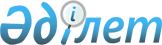 О мерах по реализации Закона Республики Казахстан от 9 июня 2020 года "О внесении изменений и дополнений в некоторые законодательные акты Республики Казахстан по вопросам сокращения количества операторов жилищных программ"Распоряжение Премьер-Министра Республики Казахстан от 8 июля 2020 года № 92-р
      1. Утвердить прилагаемый перечень правовых актов, принятие которых необходимо в целях реализации Закона Республики Казахстан от 9 июня 2020 года "О внесении изменений и дополнений в некоторые законодательные акты Республики Казахстан по вопросам сокращения количества операторов жилищных программ". 
      2. Государственным органам Республики Казахстан (по согласованию):
      1) разработать и в установленном порядке внести на утверждение в Правительство Республики Казахстан проекты правовых актов согласно перечню;
      2) принять соответствующие ведомственные правовые акты и проинформировать Министерство индустрии и инфраструктурного развития Республики Казахстан о принятых мерах.
      3. Министерству индустрии и инфраструктурного развития Республики Казахстан обобщить представленную информацию и не позднее месячного срока со дня принятия правовых актов проинформировать Правительство Республики Казахстан о принятых мерах. Перечень
правовых актов, принятие которых необходимо в целях реализации Закона Республики Казахстан от 9 июня 2020 года "О внесении изменений и дополнений в некоторые законодательные акты Республики Казахстан по вопросам сокращения количества операторов жилищных программ"
      Примечание: расшифровка аббревиатур:
      МИИР – Министерство индустрии и инфраструктурного развития Республики Казахстан;
      АРРФР – Агентство Республики Казахстан по регулированию и развитию финансового рынка Республики Казахстан;
      МНЭ – Министерство национальной экономики Республики Казахстан;
      МЦРИАП – Министерство цифрового развития, инноваций и аэрокосмической промышленности Республики Казахстан.
					© 2012. РГП на ПХВ «Институт законодательства и правовой информации Республики Казахстан» Министерства юстиции Республики Казахстан
				
      Премьер-Министр 

А. Мамин
Утвержден
распоряжением Премьер-Министра
Республики Казахстан
от 8 июля 2020 года № 92-р
№

п/п

Наименование правового акта

Форма правового акта

Государственный орган, ответственный за исполнение

Срок исполнения

Лицо, ответственное за качественную и своевременную разработку и внесение правового акта

1

2

3

4

5

6

1. 
Об определении Единого оператора жилищного строительства 
постановление Правительства

Республики Казахстан
МИИР
август

2020 года
Ускенбаев К.А.
2. 
О внесении изменений в постановление Правительства Республики Казахстан от 16 июля 2002 года № 784 "О некоторых вопросах совершенствования механизма решения кадровых вопросов по должностным лицам, назначаемым Правительством Республики Казахстан или по согласованию с ним"
постановление Правительства

Республики Казахстан
МИИР
август

2020 года
Ускенбаев К.А.
3. 
О внесении изменений в постановление Правительства Республики Казахстан от 25 мая 2013 года № 516 "О мерах по реализации Указа Президента Республики Казахстан от 22 мая 2013 года № 571 "О некоторых мерах по оптимизации системы управления институтами развития, финансовыми организациями и развития национальной экономики"
постановление Правительства

Республики Казахстан
МИИР
август

2020 года
Ускенбаев К.А.
4. 
О внесении изменений в постановление Правительства Республики Казахстан от 1 июля 2014 года № 753 "Об утверждении Плана совместных действий Правительства Республики Казахстан и Национального Банка Республики Казахстан по обеспечению мер для финансирования, управления, строительства и реализации объектов недвижимости и торгово-развлекательного центра для Международной специализированной выставки ЭКСПО-2017 в городе Астане и внесении дополнения в постановление Правительства Республики Казахстан от 15 января 2013 года № 10 "Об утверждении Национального плана организации и проведения Международной специализированной выставки ЭКСПО – 2017 на 2013 – 2018 годы"
постановление Правительства

Республики Казахстан
МИИР
август

2020 года
Ускенбаев К.А.
5. 
О признании утратившим силу постановления Правительства Республики Казахстан от 26 августа 2016 года № 479 "О некоторых вопросах Фонда гарантирования жилищного строительства"
постановление Правительства

Республики Казахстан
МИИР
август

2020 года
Ускенбаев К.А.
6. 
О внесении изменений в постановление правления Национального Банка Республики Казахстан от 29 октября 2018 года № 273 "О некоторых вопросах установления запрета на предоставление льготных условий лицам, связанным с банком особыми отношениями"
постановление

правления

 
АРРФР (по согласованию)
август

2020 года
Абдрахманов Н.А.
7. 
О внесении изменений в приказ Министра национальной экономики Республики Казахстан от 13 февраля 2015 года № 94 "Об утверждении перечня юридических лиц, сто процентов голосующих акций (долей участия) которых принадлежат национальному управляющему холдингу, не являющихся аффилиированными лицами банка"
приказ Министра национальной экономики
МНЭ
сентябрь 2020 года
Шаимова А.А.
8. 
О внесении изменений в приказ Министра национальной экономики Республики Казахстан от 28 июля 2016 года № 337 "Об утверждении методики определения норматива достаточности капитала" 
приказ

Министра индустрии и инфраструктурного развития
МИИР
сентябрь 2020 года
Ускенбаев К.А.
9. 
О внесении изменений в приказ Министра национальной экономики Республики Казахстан от 28 июля 2016 года № 338 "Об утверждении Методики определения размера гарантийного взноса"
приказ

Министра индустрии и инфраструктурного развития
МИИР
сентябрь 2020 года
Ускенбаев К.А.
10. 
О внесении изменений в приказ Министра национальной экономики Республики Казахстан от 28 июля 2016 года № 339 "Об утверждении формы отчета инжиниринговой компании в сфере долевого участия в жилищном строительстве о результатах мониторинга за ходом строительства жилого дома (жилого здания)"
приказ

Министра индустрии и инфраструктурного развития

 
МИИР
сентябрь 2020 года
Ускенбаев К.А.
11. 
О внесении изменений в приказ Министра национальной экономики Республики Казахстан от 28 июля 2016 года № 343 "Об утверждении типовой формы договора о предоставлении гарантии" 
приказ

Министра индустрии и инфраструктурного развития
МИИР
сентябрь 2020 года
Ускенбаев К.А.
12. 
О внесении изменений в приказ Министра национальной экономики Республики Казахстан от 28 июля 2016 года № 345 "Об утверждении типовой формы договора о долевом участии в жилищном строительстве" 
приказ

Министра индустрии и инфраструктурного развития
МИИР
сентябрь 2020 года
Ускенбаев К.А.
13. 
О внесении изменений в приказ Министра национальной экономики Республики Казахстан от 28 июля 2016 года № 347 "Об утверждении Методики расчета и формирования резерва на урегулирование гарантийных случаев" 
приказ

Министра индустрии и инфраструктурного развития

 
МИИР
сентябрь 2020 года
Ускенбаев К.А.
14. 
О внесении изменений в приказ Министра национальной экономики Республики Казахстан от 28 июля 2016 года № 348 "Об утверждении типовой формы договора доверительного управления голосующими акциями (долями участия в уставном капитале) уполномоченной компании"
приказ

Министра индустрии и инфраструктурного развития

 
МИИР
сентябрь 2020 года
Ускенбаев К.А.
15. 
О внесении изменений в приказ Министра национальной экономики Республики Казахстан от 30 сентября 2016 года № 432 "Об утверждении Правил рассмотрения документов по проекту строительства жилого дома (жилого здания) для заключения договора о предоставлении гарантии" 
приказ

Министра индустрии и инфраструктурного развития

 
МИИР
сентябрь 2020 года
Ускенбаев К.А.
16. 
О внесении изменений в приказ Министра национальной экономики Республики Казахстан от 30 сентября 2016 года № 434 "Об утверждении Правил ведения учета местными исполнительными органами договоров о долевом участии в жилищном строительстве, а также договоров о переуступке прав требований по ним" 
приказ

Министра индустрии и инфраструктурного развития

 
МИИР
сентябрь 2020 года
Ускенбаев К.А.
17. 
О внесении изменений в приказ Министра национальной экономики Республики Казахстан от 31 января 2017 года № 35 "Об утверждении Правил субсидирования ставки вознаграждения по выдаваемым кредитам банками второго уровня субъектам частного предпринимательства для целей жилищного строительства" 
приказ

Министра индустрии и инфраструктурного развития

 
МИИР
сентябрь 2020 год
Ускенбаев К.А.
18. 
О внесении изменений в приказ Министра национальной экономики Республики Казахстан от 31 января 2017 года № 34 "Об утверждении Правил предоставления субсидий для возмещения части ставки вознаграждения по ипотечным жилищным займам, выданным банками второго уровня населению, через субъектов квазигосударственного сектора"
приказ

Министра индустрии и инфраструктурного развития

 
МИИР
сентябрь 2020 год
Ускенбаев К.А.
19. 
О внесении изменений в приказ Министра по инвестициям и развитию Республики Казахстан от 20 февраля 2018 года № 122 "Об утверждении перечня юридических лиц, исчисляющих налог по ставкам физических лиц, по объектам налогообложения, предоставленным в рамках реализации государственных и (или) правительственных программ жилищного строительства по договорам долгосрочной аренды жилища физическому лицу, являющемуся участником такой программы" 
приказ

Министра индустрии и инфраструктурного развития

 
МИИР
сентябрь 2020 года
Ускенбаев К.А.
20. 
О внесении изменений в приказ Министра индустрии и инфраструктурного развития Республики Казахстан от 8 августа 2019 года № 629 "Об утверждении Правил изменения способов организации долевого участия в жилищном строительстве" 
приказ

Министра индустрии и инфраструктурного развития

 
МИИР
сентябрь 2020 года
Ускенбаев К.А.
21. 
О внесении изменений в приказ Министра индустрии и инфраструктурного развития Республики Казахстан от 29 августа 2019 года № 678 "Об утверждении Правил ведения единой информационной системы долевого участия в жилищном строительстве" 
приказ

Министра индустрии и инфраструктурного развития

 
МИИР
сентябрь 2020 года
Ускенбаев К.А.
22. 
О внесении изменений в приказ исполняющего обязанности Министра цифрового развития, инноваций и аэрокосмической промышленности Республики Казахстан от 31 января 2020 года № 39/НҚ "Об утверждении реестра государственных услуг"
приказ

Министра цифрового развития, инноваций и аэрокосмической промышленности
МЦРИАП

 
сентябрь 2020 года
Оспанов А.Е.